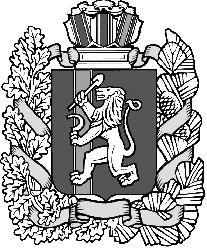 КРАСНОЯРСКИЙ КРАЙ ИЛАНСКИЙ РАЙОН          АДМИНИСТРАЦИЯ КАРАПСЕЛЬСКОГО СЕЛЬСОВЕТАПОСТАНОВЛЕНИЕ20.11.2015                                         с.Карапсель                           № 167 - пВо исполнение пункта 2 Постановления Администрации Карапсельского сельсовета Иланского района от 25.09.2015 №136-1-п «Об утверждении Порядка формирования, ведения и утверждения ведомственных перечней муниципальных услуг (работ), оказываемых (выполняемых) муниципальными учреждениями Карапсельского сельсовета Иланского района», в соответствии со статьей 16,19 Устава Карапсельского сельсовета Иланского района1. Утвердить ведомственный перечень муниципальных услуг (работ), оказываемых (выполняемых) муниципальными учреждениями Карапсельского сельсовета Иланского района согласно приложению.2.Настоящий перечень применяется при формировании муниципальных заданий для муниципальных учреждений Карапсельского сельсовета Иланского района на 2016-й и последующие годы.3.Признать утратившим силу постановление администрации Карапсельского сельсовета №86-п от 20.12.2011г «Об утверждении ведомственного перечня муниципальных услуг (работ) для муниципального учреждения культуры «Централизованная клубная система администрации Карапсельского сельсовета Иланского района Красноярского края» 4. Настоящее  постановление  опубликовать в газете «Карапсельский вестник» и разместить на официальном сайте Администрации Карапсельского сельсовета  Иланского района.5. Настоящее постановление  вступает в силу со дня его официального опубликования, за исключением пункта 3. Пункт 3 настоящего постановления вступает в силу с 01.01.2016.Глава  сельсовета                                                            Р.А.РаткевичОб утверждении ведомственного перечня муниципальных услуг (работ),оказываемых(выполняемых) муниципальными учреждениями Карапсельского сельсовета Иланского района